Assist. Prof. Dr.  Goran Qader Othman 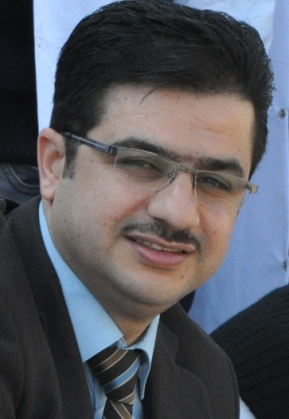 Birth date: 13 Oct. 1978Nationality: Iraq- Kurdistan Region - ErbilAddress: 27A New Zanko Village- ErbilE-mail:      goranothman79@epu.edu.krd                  goranothman79@gmail.com      Mobile No.: +9647504492631EducationPh.D. degree in Cell Biology (2005-2009)- Biology Dept. , College of Science, Baghdad University - Baghdad.M.Sc. degree in Genetics (2000-2002) –Biology Dept., College of Science, Salahaddin University- Erbil.B.Sc. degree in Biology (1996-2000) –Biology Dept., College of Science, Salahaddin University- Erbil.B.A. degree in English Language (2006-2010)- English language Dept., Evening College of Languages, Salahaddin University- Erbil.Academic TitlesAssist. Prof. in Biology (Cell Biology) in 2016.Lecturer in Biology (Cell Biology) in 2009.Assist. Lecturer in Biology (Genetics) in 2002.PostsGeneral Director of Erbil Polytechnic University Scientific Research center.Manager of Polytechnic Journal in Erbil Polytechnic UniversityMember of Kurdistan National Research Council (KNRC)in Ministry of Higher Education-Kurdistan Region Government-Iraq.Director of Erbil Polytechnic University Scientific Language center.Head of Academic promotion committee in Health Technical College Supervising ExperiencesSupervising a M.Sc. student in Bingol University-Turkey on Cell Biology.Supervising a M.Sc. student in EPU University on Medical Lab. Technology.Supervising a PGD student in EPU University on Medical Lab. Technology.Teaching ExperiencesPostgraduate studyTeaching a course of Advanced Cell Biology for PhD Students in Biology Dept. in College of Science, Salahaddin University.2017Teaching a course of Research Methodology for M.Sc. Students in Animal Resources Dept. in College of Agriculture, Salahaddin University.2015Teaching a course of Cytogenetic for M.Sc. Students in MLT dept. Health Technical College- Erbil polytechnic University.  Teaching a course of Molecular biology to Forensic medicine post-graduate (M.Sc.) students in Erbil Medical University.2014Teaching a course of Hematology for PG.D. students in MLT dept. Health Technical College- Erbil polytechnic University.Teaching a course of Biostatistics for PG.D. students in MLT dept. Health Technical College- Erbil polytechnic University.Undergraduate studyWorking as instructor in the Biology Dept.,College of Science , Salahaddin university in Erbil for about 10 successive years. The main courses that I gave to undergraduate students were:Molecular Biology : (4 Courses from 2003 till 2005)Cell Biology: ( 2 courses in 2008 and 2009)Genetics : (2 courses in 2003 and 2004)Biostatistics and Experimental Design : (4courses in 2004 and 2005)General Biology : (2 courses in 2006)Microscopic technology: (2 courses in 2007)Working as instructor in medical Lab. Technology Dept. in Erbil Medical technical Institute, Polytechnic University-Erbil for about 4 years. The teaching courses were:Hematology  (2 Courses in 2010)Histopathology / Cytopathology techniques: (4 courses 2012 till 2014)Medical Terminology : (2 Courses in 2012)Histology : (1 course in midwifery dept. in the same institute)Embryology:( 1 course in midwifery dept. in the same institute)My current work as lecturer and Investigator is in the Medical Lab. Technology Dept. – Health Technical College – Erbil Polytechnic University. The teaching courses that I am taught are:Advanced Biostatistics for post-graduate students.HematologyHuman BiologyEnglish Language for Health Professional students BiostatisticsMedical Lab. Technology Dept. in Shaqlawa Medical technical Institute, Polytechnic University-Erbil by a course in Laboratory technology and a course in Hematology in 2004 and 2005.Teaching of a course about Forensic DNA Science for the students of judicial institute- Erbil. Teaching of a course about Genetics in Biology Dept. - College of Education- Shaqlawa. Biology Dept., College of Science , Soran University by a course in Genetics and a course in Bio-mathematics in 2013.Participating in Training course about (Forensic medicine) as a lecturer about Forensic DNA technology in ministry of health (2011), and we gained the formal acknowledgement from health minister.I have also taught a course of Molecular biology to Forensic medicine post-graduate (M.Sc.) students in 2014.Research ExperiencesChemopreventive Effects of Cyclooxygenase-2 Inhibitor, Melatonin and Their Combination on Diethylnitrosamine-induced Hepatocarcinogenesis in Male Albino Rats.  Ph.D. research accepted with Excellent in 2008. Cytogenetic Effects of Methotrexate and Chlorpromazine in Albino mice Mus musculus. M.Sc. research accepted with Excellent in 2002.INFLUENCES OF CYCLOOXYGENASE-2 INHIBITOR, MELATONIN AND THEIR COMBINATION ON HEPATOCARCINOGENESIS IN N-NITROSODIETHYL -AMINE AND PARTIALLY HEPATECTOMY TREATED RATS. Goran Q. Othman and Sabah N. Al-Alwachi. The Second Kurdistan International Conference on Biological Science. J. Duhok University, Vol.12, No.1, (Special Issue) P: 118-124. 2009  Evaluation of Oxidative Markers, Apoptosis and Reproductive Efficiency in Heroin Addicted Rats . (Goran Qadir Othman). Published in  IOSR Journal Of Pharmacy (e)-ISSN: 2250-3013, (p)-ISSN: 2319-4219 Www.Iosrphr.Org Volume 3, Issue 10 (November 2013), Pp 01-07.Oxidative Stress and Some Cellular Blood Variables in Morphine Addicted Female Rats.  (Goran Qadir Othman and Yasin Karem Amin). Published in  Tikrit Medical Journal 2012;18(2):134-142.The role of high dose of Pomegranate on P53 expression in healthy and Dacarbazin’s treated experimental male rats. (Goran Qadir Othman, Mustafa S. Al-attar and Firas K. Bakir.  Published in  Iraqi Journal of Cancer and Medical Genetics ISSN: 20786123 Year: 2011 Volume: 4 Issue: 1 Pages: 35-39 Publisher: Al-Mustansyriah UniversityProtective Effects of Fasting and Selenium In DEN-Induced Liver Carcinogenesis In Male Albino Rats. (Goran Qadir Othman and Zana Rafiq). Published in the  Kurdistan 3rd Conference on Biological Sciences May 4th- 6th 2010 (Special issue of the university journal 2010). Effects of N-Acetyl Cysteine and/or Selenium on Methionine-Induced Ovary and Uterus Histological Damage and Oxidative Stress in Rats. (Lana Al-alem, Goran Qadir Othman and Yasin Karem Amin). Published by Diyala Journal of Medicine, Vol. 4, Issue 1, April 2013.Induction of liver oxidative damage and monocyte chemoattractant protein-1 in opium addicted male rats. (Goran Qader Othman). Polytechnic journal , Vol.5 , No.1, P: 38-50.  May 2015Estimation of Enzymatic Oxidative Stress Biomarkers in Cannabis Addicted Female Experimental Rats. (Goran Q. Othman,  Ismail M. Maulood, Abas B. Qader, Peshraw S. Hamad-Amin, Twana A. Mustafa). ACCEPTED AT THE 1st INTERNATIONAL CONFERENCE OF NATURAL SCIENCE (ICNS 2016) from 11th – 12th July 2016.Changes in the hemodynamic and thyroid functions of rats treated by opium. (Ismail Mustafa. Maulood; Hawzeen Karem  Othman, Goran Qader Othman and  Almas M.R   Mahmud). Accepted in DJPS. Vol: 13 No:1 , January 2017.In vivo cardiac electrical activity of nitric oxide in barium chloride treated male rats. (Abbas BQ Salihi, Mudhir S Shekha, Peshraw S Hamadamin, Ismail M Maulood, Khder H Rasul, Muhammed A Salim, Fikry A Qadir, Goran Q Othman, Almas MR Mahmud, Omar AM Al-Habib). AIP Conference Proceedings. 1888 (1), Sept. 2017The liver protective role of hawthorn (Crataegus sp.) in hypertriglycerdimic induced rats. Goran Qader Othman, Twana Ahmed Mustafa. Polytechnic Journal 7 (2), 111-118.Diagnostic Value of Thrombocytopenia in Helicobacter pylori Infection Among Pregnant and Non-pregnant Women in Erbil City. Najat Jabbar Ahmed Berwary, Saeed Ghulam, Goran Qader Othman. Polytechnic Journal: Vol. 7 No. 3 (Aug 2017): Pp:12-16. Evaluation of Diagnostic Efficiency of Anti-reticulin and Anti-gliadin antibody test in Celiac Disease. Goran Qader Othman nisreen waleed mustafa, Zaid Nabeel Elia, Polytechnic Journal. March 2018. Vol.8 , No.1. 52-64. Training Courses and Conferences:Organizing the 1st Erbil Polytechnic university symposium on ( Role of researches in University Rankings) 2016.Organizing a workshop about ( Applying of Plagiarism and Grammarly in research evaluation ) 2016.Organizing the international conference about (Mass Graves Investigation-Iraq), arranged by ministry of Martyrs and Anfals-KRG in Erbil-2012.Participating in THE 1st INTERNATIONAL CONFERENCE OF NATURAL SCIENCE (ICNS 2016) from 11th – 12th July 2016.Participating in Conference about (Methods of Criminal Investigation) which was arranged by AUST in Beirut- Lebanon in May 5th 2011.Participating in training course about Forensic medicine and crime scene investigation in judicial institute of Jordan- Amman-2009.Participating in training course on SPSS software for data analysis.Participating in training course about Methods of teaching and seminar presentation.Participating in International Brain Research Organization course in Neuroscience- Salahaddin University-Erbil in 2014.Other ActivitiesAct as member for discussion of TWO M.Sc. Theses in Salahaddin University.  Working as the member in the committee for designing and establishing of Biomedical Research centre in Erbil polytechnic university in 2015(Which include PCR, Tissue culture Electrophysiology and microbiology labs). Working in medico-legal institute laboratory as Molecular Biology Specialist for 6 months as a placement staff in 2011-1012.Also I have studies six courses in Biostatistics and Data Analysis, and I performed the data analysis for more than 50 M.Sc. and Ph.D. thesis.Language SkillsKurdish (Mother Tongue)English (Graduated in English Language Dept.)ArabicTechnology SkillsMicrosoft Word, Microsoft Excel, Microsoft Powerpoint. SPSS, Graph pad prism.End NoteGoogle education adminOpen journal system admin